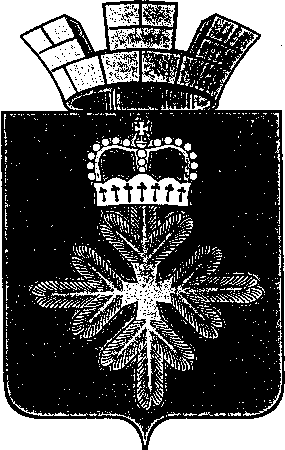 РАСПОРЯЖЕНИЕАДМИНИСТРАЦИИ ГОРОДСКОГО ОКРУГА ПЕЛЫМО проведении муниципального конкурса школьных сочинений «Письмо погибшему афганцу», посвященного 30-летию вывода советских войск из Афганистана Во исполнение подпрограммы 5 «Патриотическое воспитание граждан в городском округе Пелым» муниципальной программы городского округа Пелым «Развитие системы образования в городском округе Пелым на 2015-2021 годы», утвержденной постановлением администрации городского округа Пелым от 08.12.2014 № 424, плана мероприятий посвященного 30-летию вывода советских войск из Афганистана, утвержденного распоряжением администрации городского округа Пелым от 03.08.2018 № 150, с целью формирования высокого патриотического сознания и духовно-нравственных ценностей подрастающего поколения.1. Провести в городском округе Пелым муниципальный конкурс школьных сочинений «Письмо погибшему афганцу», посвященного 30-летию вывода советских войск из Афганистана, с 01 февраля по 11 марта 2019 года.2. Утвердить:1) положение о проведении  муниципального конкурса школьных сочинений «Письмо погибшему афганцу», посвященного 30-летию вывода советских войск из Афганистана (приложение № 1);2) смету расходов о проведении  муниципального конкурса школьных сочинений «Письмо погибшему афганцу», посвященного 30-летию вывода советских войск из Афганистана (приложение № 2)3. Ответственность за организацию и проведение муниципального конкурса школьных сочинений «Письмо погибшему афганцу», посвященного 30-летию вывода советских войск из Афганистана возложить на отдел образования, культуры, спорта и по делам молодежи (А.Я. Миллер).4. Настоящее распоряжение опубликовать в информационной газете «Пелымский вестник» и разместить на официальном сайте городского округа Пелым в сети «Интернет».5. Контроль за исполнением настоящего распоряжения возложить на заместителя главы администрации городского округа Пелым  А.А. Пелевину.И.о. главы администрациигородского округа Пелым                                                              Т.Н. Баландина                                                                Приложение № 1УТВЕРЖДЕНО:распоряжением администрации городского округа  Пелым от 05.02.2019 № 27ПОЛОЖЕНИЕо проведении  муниципального конкурса школьных сочинений «Письмо погибшему афганцу», посвященного 30-летию вывода советских войск из Афганистана1. Общие положения конкурса	Настоящие положение определяет цели, задачи порядок проведения, категории участников муниципального конкурса школьных сочинений «Письмо погибшему афганцу», посвященного 30-летию вывода советских войск из Афганистана (далее – конкурс). 2. Цели и задачи	 конкурсаОсновной целью конкурса является формирование у обучающихся патриотических и духовно-нравственных ценностей, активной гражданской позиции, вовлечения учащихся в творческую и социально-ориентированную деятельность, воспитания у подрастающего поколения чувства гордости за свою Родину, расширение у молодежи знаний в области истории страны, малой Родины, своей семьи и воевавших в Афганистане земляков.	Задачи:	- выявления, развития творческого потенциала молодежи и его активизации в воспитании подрастающего поколения;	- сохранения памяти о воинах, погибших при выполнении воинского долга, при отстаивании государственных интересов страны;	- создание положительных стимулов для саморазвития обучающихся;	- закрепление у обучающихся положительного отношения к героическим событиям военной истории Родины.3. Организаторы конкурса	Общее руководство подготовкой и проведением конкурса осуществляет отдел образования, культуры, спорта и по делам молодежи администрации городского округа Пелым (А.Я.Миллер). 4. Сроки проведения конкурсаКонкурс проводиться с 01 февраля по 11 марта 2019 года.5. Участники соревнований.	Участниками конкурса могут быть учащиеся 8-11 классов общеобразовательных школ городского округа Пелым.	Возраст участников – 14-17 лет.6. Условия участия в конкурсе.	6.1. Участникам конкурса предлагается написать письмо советскому солдату, погибшему в Афганистане.	6.2. Для участия в конкурсе необходимо предоставить самостоятельно написанное сочинение, соответствующее следующим критериям:	- наличие титульного листа с указанием названия, данных об авторе (Ф.И.О. участника, класс, Ф.И.О. должность руководителя работы);	- объем сочинения: не менее 2 листов печатного текста формата А 4, но не более 4 (шрифт 12, межстрочный интервал – 1,5).	6.3. Жюри конкурса учитель русского языка и литературы, главный редактор газеты «Пелымский вестник», библиотекарь, представители отдела ОКС и ДМ и ИМЦ.	6.3. Работы должны быть представлены в соответствующие сроки в отдел ОКС и ДМ администрации (А.Я. Миллер) или на электронный адрес: otdelokcdm@mail.ru, с пометкой в теме письма на конкурс сочинений.7. Подведение итогов.	7.1. По итогам проверки сочинений на патриотическую тему определяются победители и призеры.	7.2. Победителями становятся 3 участника, набравшие наибольшее количество баллов.	7.3. Работы участников конкурса оцениваются в соответствии со следующими критериями:	- полнота и образность раскрытия темы;	- оригинальность и новизна раскрытия темы;	- творческий подход к подаче материала.	7.4. Оценка сочинения осуществляется по 10-балной шкале.7.5. Победители конкурса награждаются дипломами и ценными подарками. Участники получают диплом участника.8. Финансовые расходы 	 Финансирование конкурса осуществляет администрация городского округа Пелым в пределах утвержденной сметы с раздела - «Патриотическое воспитание».от 05.02.2019 № 27п. Пелым